北京万方医道信息科技有限公司关于主办庆祝建国70周年巡礼—“学术期刊融合创新的理论与实践研讨会”的通知各有关单位：习近平总书记在中央政治局第十二次集体学习时的重要讲话中强调，推动媒体融合发展、建设全媒体成为我们面临的一项紧迫课题。近年来，中国新闻文化促进会一直不忘初心，牢记使命，始终不懈推动学术期刊的媒体融合发展建设与创新工作。本次研讨会由中国新闻文化促进会，北京万方医道信息科技有限公司共同主办。北京万方医道信息科技有限公司，中国新闻文化促进会学术期刊专业委员会联合承办。会议将对中国新闻文化促进会学术期刊专业委员会和北京万方医道信息科技有限公司近年来在学术期刊媒体融合及新媒体建设和运营方面的探索进行总结和研讨，为进一步在全国范围内推广做准备。会议以“互联网环境下学术期刊与融媒体的发展；学术期刊媒体融合转型发展成功案例分享；从融合媒体走向知识付费 ；如何建立权威的集团化学术期刊生态圈”等为主题。同时举行“心血管期刊联盟平台成立仪式”、“学术期刊专业委员会学术共建单位授牌仪式”等系列活动，向新中国成立70周年献礼。拟邀请行业代表及专家共同探讨学术期刊的发展前景。会议将于2019年10月24-25日在北京钓鱼台国宾馆举行。 诚邀各位领导、同仁拔冗出席。现将有关事宜通知如下：一、指导单位：中共中央宣传部主办单位：中国新闻文化促进会北京万方医道信息科技有限公司承办单位：北京万方医道信息科技有限公司中国新闻文化促进会学术期刊专业委员会二、会议时间、地点：报到时间： 2019年10月24日14:00-20:30会议时间： 2019年10月24日16:00-17:302019年10月25日08:30-17:30会议地点：北京钓鱼台国宾馆北京市海淀区阜成路2号三、会议内容：10月24日1、中国新闻文化促进会学术期刊专业委员会学术共建单位新媒体建设成果交流会    主持人：漆  益 	中国新闻文化促进会学术期刊专业委员会    10月25日领导讲话及致辞中国学术期刊的创新之路主讲人：相关领导	融媒体时代学术期刊知识服务平台共建的启发主讲人：相关领导	4、优秀学术共建单位评选及授牌仪式5、心血管领域学术期刊新媒体联盟平台发布仪式6、从融合媒体走向知识付费主讲人：张秀梅	北京万方医道信息科技有限公司7、医学学术期刊评价体系之我见主讲人：李  维 	北京大学医学图书馆8、医学卫生期刊评价体系建设解读主讲人：邓  敏	中国新闻文化促进会学术期刊专业委员会9、学科建设的思路与方法以心血管为例主讲人：赵  萌 	北京万方医道信息科技有限公司10、学术期刊媒体融合转型成功案例分享主讲人: 杨进刚 	《中国循环杂志》11、心血管学术期刊新媒体联盟平台介绍主讲人：漆  益  中国新闻文化促进会学术期刊专业委员会四、参会单位及人员：学术期刊负责人，心血管医疗领域专家、相关企业负责人。参会代表将获得继续教育学分。五、参会费用：会务费：参会代表可以通过网上报名入口交纳会务费，会务费为1800元。也可现场报名交费，现场交费只收现金。另请认真填写发票信息和报名回执一并寄回。2、收款账户：3、会议提供餐饮；4、交通费用自理；5、住宿：钓鱼台国宾馆，住宿费自理。有住宿需要的参会代表请在报名的同时与会务组联系。六、会务组联系方式：参会人员请填写《报名表》（见附件三），请于2019年10月15日前将电子邮件反馈至会务组。电  话：010-88692199联系人：李老师  王老师  梁老师邮  箱：88607720@qq.com   396638321@qq.com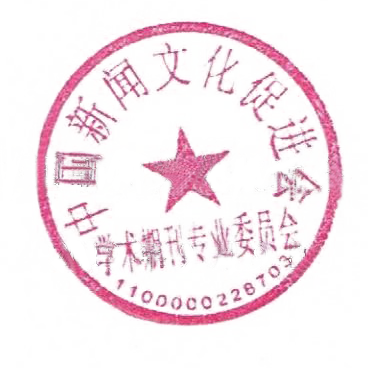 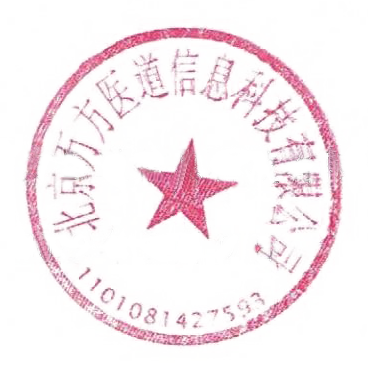 北京万方医道                中国新闻文化促进会信息科技有限公司              学术期刊专业委员会2019年9月9日                  2019年9月9日附件：1. 心血管期刊联盟平台简介2.会议日程 3.报名表4.发票信息确认书附件一：                       心血管期刊联盟平台简介成立背景： 目前传统的新闻出版业面临互联网和新媒体带来的巨大冲击。以网络技术和数字技术为支撑的数字媒体，包括数字报刊、移动电视、手机媒体、手机短信、 博客、微博等新媒体正在加速崛起，影响力在不断扩大。相较于传统的科技期刊，新媒体传播速度快、覆盖面广、互动性强。习近平总书记在中央政治局第十二次集体学习时的重要讲话中强调，推动媒体融合发展、建设全媒体成为我们面临的一项紧迫课题。当前，期刊的传播方式正在发生深刻变化，我们要因势而谋、应势而动、顺势而为，加快推动媒体融合向纵深发展。意义及目的：心血管期刊联盟平台是由中国新闻文化促进会学术期刊专业委员会主办的行业平台。旨在探索在互联网时代，出版大融合趋势下，如何抓住出版领域数字化、智能化变革的重大机遇，利用学术期刊海量的专家、作者、读者资源，共同建设具有世界影响力的心血管期刊共享知识服务平台，促进我国心血管医疗领域的理论创新、药物创新、检测手段创新、治疗方法创新，为推动我国医药卫生事业做出贡献。三、联盟平台的优势：1、整合期刊资源心血管期刊联盟平台联合国内23本心血管领域核心期刊及国际128本心血管专业领域学术期刊的投稿作者和读者。并通过新媒体技术，深层次激活数十万投稿作者和近千名主编、副主编、编委和审稿专家。目前，平台心血管领域专业从业人员注册用户达到14万人，日均访问量超过1万次，日均投稿量超过200篇，日活跃专家超过500人。通过心血管期刊联盟平台将满足生态圈中的各方诉求。2、创新体制机制建立由“联盟+专家”、“联盟+医生”、“联盟+期刊”、“联盟+企业”等多种协同形式，催生学术期刊发展新业态，创新中国特色期刊发展模式。形成产、学、研及权威学术知识服务体系的心血管医疗领域科研学术生态圈。平台将整合学术期刊所涉及的学术资源，其中包括：文献，著作，心血管医疗领域的新成果、新方法、新理论、新动态、会议、视频、课件、病例、病案、手术直播，临床指南等学术资讯，建设数字化的知识服务出版平台。（1）.期刊联盟平台的学术期刊可以提升期刊的影响因子和实现平台资源共享。平台将采取多种形式加强编辑队伍建设，吸纳高水平的国际编委和经营人才，提升学术期刊的核心竞争力。（2）.通过基于新媒体技术的平台建设和运营，建立一套可操作的心血管医疗领域知识付费服务体系。强化政府和产业的有效互动，依托出版集团和学会、高校等期刊集群，建设数字化知识服务平台，集论文采集、编辑加工、出版传播与一体，探索论文网络出版、增强数字出版、数据出版、全媒体一体化出版等新兴出版模式，探索高效精准知识服务，推动期刊数字化转型升级。依托学术期刊自身的作者读者资源优势，以新媒体的方式形成全新的权威知识服务体系。（3）通过平台建设和运营，可以更好对相关领域企业进行品牌宣传。并可联合期刊编委，专家开展线上，线下相关科研项目。建立一整套可操作执行的由企业参与的临床心血管学科建设服务体系。依靠学术期刊专家编委团队，重点开展学科建设服务项目：联合企业共同扶持地市级中心城市大医院的学科建设，以梳理学科方向、数据库构建、文章产出和课题申报为实施措施，依托平台励志打造多学科专家团队：①以期刊编委会为基础建立临床专家团队：提供具有行业影响力的临床思路，完善数字化与实操无缝连接。②建立整合期刊团队平台（联系编委）：打造传播平台和期刊提升平台。深化与国际同行合作，提高市场开拓与竞争能力。加大对扩大作者群和读者群，形成高水平学术思想的策源地。③支持和服务团队（方法学、数据管理、文章撰写、数据库构建、IT等）来综合或者评估该期刊所承载的文化知识对当前学术创新、科研进步的影响。全面提升期刊在专业领域的地位，深化影响因子、被引用次数、引文率等等。推动科学文化创新和学术交流中所起到的作用。四，运营模式：联合企业举办线上，线下科研和学科建设巡讲。围绕学术期刊，开展由企业参与的专题线上线下交流会议。五，运营目标：打造中国心血管领域交流的LinkedIn。附件二：2019年10月24日-25日会议日程安排    时间：2019年10月24-25日       地点：北京钓鱼台国宾馆附件三：    关于主办庆祝建国70周年巡礼—“学术期刊融合创新的理论与实践研讨会”报名表微信扫码报名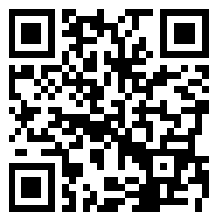 附件四：    关于主办庆祝建国70周年巡礼—“学术期刊融合创新的理论与实践研讨会”发票信息确认书备注：另请认真填写发票信息和报名回执一并寄回户名北京万方医道信息科技有限公司账号0200232109201500611开户行中国工商银行股份有限公司北京玉渊潭支行开票内容会议费时间内容发言人备注2019年10月24日2019年10月24日2019年10月24日2019年10月24日14:00-20:30参会代表报到会务组 16:00-17:30中国新闻文化促进会学术期刊专业委员会学术共建单位新媒体建设成果交流会漆  益相关领导与代表 15:30-17:00晚餐（自助餐会务组参会代表2019年10月25日2019年10月25日2019年10月25日2019年10月25日08:30-09:00领导签到、参会代表签到会务组09:00-09:30领导致欢迎词并讲话领导相关领导09:30-09:50优秀学术共建单位评选及颁奖仪式主持人相关领导与代表09:50-10:10心血管领域学术期刊新媒体联盟平台发布仪式主持人相关领导与代表10:10-10:30领导合影、茶歇休息主持人全体人员10:30-11:10从融合媒体走向知识付费张秀梅北京万方医道信息科技有限公司11:10-11:50医学学术期刊评价体系之我见李  维 北京大学医学图书馆11:50-13:30午餐休息（自助餐）13:30-14:00医学卫生期刊评价体系建设解读邓  敏中国新闻文化促进会学术期刊专业委员会14:00-14:30学科建设的思路与方法以心血管为例赵萌 北京万方医道信息科技有限公司14:30-15:00学术期刊媒体融合转型成功案例分享杨进刚 《中国循环杂志》15:00-16:30心血管学术期刊新媒体联盟平台介绍漆  益 中国新闻文化促进会学术期刊专业委员会16:30-17:30参会代表讨论漆  益 中国新闻文化促进会学术期刊专业委员会17:30研讨会结束单位名称单位地址邮编联 系 人电话传真参加代表名单参加代表名单参加代表名单参加代表名单参加代表名单参加代表名单参加代表名单参加代表名单姓  名职务/职称性别手  机电子邮件电子邮件电子邮件身份证号码单位盖章负责人签字：                             二○一九年   月   日负责人签字：                             二○一九年   月   日负责人签字：                             二○一九年   月   日负责人签字：                             二○一九年   月   日负责人签字：                             二○一九年   月   日负责人签字：                             二○一九年   月   日负责人签字：                             二○一九年   月   日注：1.请务必认真填写，并确认无误。2.报名时请务必填写职称与职务信息。有住宿需要的代表请提前与会务组联系。3.此表请邮件至：88607720@qq.com    396638321@qq.com注：1.请务必认真填写，并确认无误。2.报名时请务必填写职称与职务信息。有住宿需要的代表请提前与会务组联系。3.此表请邮件至：88607720@qq.com    396638321@qq.com注：1.请务必认真填写，并确认无误。2.报名时请务必填写职称与职务信息。有住宿需要的代表请提前与会务组联系。3.此表请邮件至：88607720@qq.com    396638321@qq.com注：1.请务必认真填写，并确认无误。2.报名时请务必填写职称与职务信息。有住宿需要的代表请提前与会务组联系。3.此表请邮件至：88607720@qq.com    396638321@qq.com注：1.请务必认真填写，并确认无误。2.报名时请务必填写职称与职务信息。有住宿需要的代表请提前与会务组联系。3.此表请邮件至：88607720@qq.com    396638321@qq.com注：1.请务必认真填写，并确认无误。2.报名时请务必填写职称与职务信息。有住宿需要的代表请提前与会务组联系。3.此表请邮件至：88607720@qq.com    396638321@qq.com注：1.请务必认真填写，并确认无误。2.报名时请务必填写职称与职务信息。有住宿需要的代表请提前与会务组联系。3.此表请邮件至：88607720@qq.com    396638321@qq.com注：1.请务必认真填写，并确认无误。2.报名时请务必填写职称与职务信息。有住宿需要的代表请提前与会务组联系。3.此表请邮件至：88607720@qq.com    396638321@qq.com发票信息确认书我单位开票信息如下表，此表信息均已与我单位财务核实，不退不换，特此确认。增值税电子普通发票：发票抬头：                             税    号：                             金    额：                             增值税专用发票：（报到时携带本单位一般纳税人资格证明一份。）发票抬头：                             金    额：                             税    号：                             地    址：                             账    号：                             开 户 行：                             单位电话：                             缴费方式（画√）汇款现金缴费方式（画√）注意：参加庆祝建国70周年巡礼—“学术期刊融合创新的理论与实践研讨会”，开票内容均为会议费，发票由北京万方医道信息科技有限公司开具。所填信息务必亲自与单位财务核实。需要发票开会议日期需要特别备注。注意：参加庆祝建国70周年巡礼—“学术期刊融合创新的理论与实践研讨会”，开票内容均为会议费，发票由北京万方医道信息科技有限公司开具。所填信息务必亲自与单位财务核实。需要发票开会议日期需要特别备注。注意：参加庆祝建国70周年巡礼—“学术期刊融合创新的理论与实践研讨会”，开票内容均为会议费，发票由北京万方医道信息科技有限公司开具。所填信息务必亲自与单位财务核实。需要发票开会议日期需要特别备注。交款人签字（须手签）：                      交款日期：                                 交款人手机号：                                  交款人签字（须手签）：                      交款日期：                                 交款人手机号：                                  交款人签字（须手签）：                      交款日期：                                 交款人手机号：                                  